PRESS RELEASEFrom	Sylke BeckerTelephone	+49 69 756081-33Telefax	+49 69 756081-11Email	s.becker@vdw.deProvisional exhibitors’ directory publishedEMO Hannover 2017 once again a premier-status event for the metalworking industryFrankfurt am Main, 13 March 2017. – “The EMO Hannover 2017 will be the highlight of the year for the metalworking sector,” says a gratified Dr. Wilfried Schäfer, Executive Director of the EMO’s organiser VDW (German Machine Tool Builders’ Association), in Frankfurt am Main. From 18 to 23 September, it will once again be the international meeting point for trade visitors interested in production technology. Under the motto of “Connecting systems for intelligent production”, the focus here will be on networking and digitisation.The VDW will shortly be publishing the provisional EMO exhibitors’ directory under www.emo-hannover.de. So far, around 2,000 exhibitors from 42 different countries have registered. That means that this year the event is well on the way to topping the record figures achieved by the EMO Hannover in 2013. The major exhibitors in 2017 include DMG Mori, Mazak, Fanuc, FFG, Grob, Doosan, Okuma, Makino and Siemens. “The complete EMO exhibitors’ directory reads like a Who’s Who of international production technology manufacturers,” says Wilfried Schäfer.Numerous supporting events will round off the EMO Hannover’s attractionsThe EMO Hannover is not only the most important meeting point for all protagonists in the metalworking sector, manufacturers and users alike. It is also traditionally a forum for innovations and trendsetters. “We shall be organising numerous events designed to address and indeed progress important technical and commercial issues in the world of metalworking,” reports Wilfried Schäfer. They complement the manufacturers’ range of exhibits, and communicate to visitors a comprehensive picture of trends and issues themed around metalworking.They are exemplified by the “Industry 4.0 Area” with its presentation forum addressing multifarious aspects of the motto embraced by the EMO Hannover 2017: “Connecting systems for intelligent production”, the “India Day”, the conference on the topic of “Additive Manufacturing”, the seminar on machine safety, or the special show on “Aerospace Technology”. The picture is rounded off by other activities themed around youth recruitment, a match-making initiative, or a special stand featuring international start-ups.Picture:Dr. Wilfried Schäfer, Executive Director of the VDW (German Machine Tool Builders’ Association), Frankfurt am MainEMO Hannover 2017 – the world’s premier trade fair for the metalworking sectorFrom 18 to 23 September 2017, international manufacturers of production technology will be spotlighting “Connecting systems for intelligent production” at the EMO Hannover 2017. The world’s premier trade fair for the metalworking industry will be showcasing the entire bandwidth of today’s most sophisticated metalworking technology, which is the heart of every industrial production process. The fair will be presenting the latest machines, plus efficient technical solutions, product-supportive services, sustainability in the production process, and much, much more. The principal focus of the EMO Hannover is on metal-cutting and forming machine tools, production systems, high-precision tools, automated material flows, computer technology, industrial electronics and accessories. The trade visitors to the EMO come from all major sectors of industry, such as machinery and plant manufacturers, the automotive industry and its component suppliers, the aerospace sector, precision mechanics and optics, shipbuilding, medical technology, tool and die manufacture, steel and lightweight construction. The EMO Hannover is the world’s most important international meeting point for production technology specialists from all over the planet. In 2013, the fair attracted more than 2,130 exhibitors, and around 143,000 trade visitors from more than 100 different countries. EMO is a registered trademark of the European Association of the Machine Tool Industries CECIMO.You will find texts and images relating to the EMO Hannover 2017 on the internet under www.emo-hannover.de in the Press section. You can also follow the EMO Hannover using our social media channels http://twitter.com/EMO_HANNOVER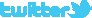 		 https://de.industryarena.com/emo-hannover  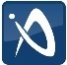 		http://facebook.com/EMOHannover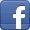 		http://www.youtube.com/metaltradefair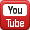 